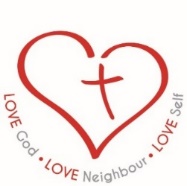 JOB TITLE:SEND TEACHING ASSISTANT SEND TEACHING ASSISTANT SEND TEACHING ASSISTANT SEND TEACHING ASSISTANT QualitiesQualitiesEssentialDesirableEvidenceQualifications and ExperienceQualifications and ExperienceQualifications and ExperienceQualifications and ExperienceQualifications and ExperienceEducation and TrainingEducation and TrainingEnglish and Maths GCSE A-C or equivalent English and Maths GCSE A-C or equivalent XATeaching Assistant NVQ Level 2 or equivalent in child careTeaching Assistant NVQ Level 2 or equivalent in child careXASpecialist skills/training in administering medicines, complex ASD, diabetes, peg feeding, sign language.Specialist skills/training in administering medicines, complex ASD, diabetes, peg feeding, sign language.XABe willing to undertake additional trainingBe willing to undertake additional trainingXA/IFirst Aid certificateFirst Aid certificateXAExperienceExperiencePrevious experience of working an educational environment Previous experience of working an educational environment XAPrevious experience of working with pupils with SENDPrevious experience of working with pupils with SENDXA/IPrevious experience supporting pupils with complex ASD, diabetes, and administering medicinesPrevious experience supporting pupils with complex ASD, diabetes, and administering medicinesXA/IPrevious experience with working on a one-to-one basis with pupilsPrevious experience with working on a one-to-one basis with pupilsXA/IPrevious experience of working in EYFS and/or Key Stage 1Previous experience of working in EYFS and/or Key Stage 1XA/ISkills and Knowledge Skills and Knowledge Good ICT skillsGood ICT skillsXA/IExcellent communication skills, both written and spokenExcellent communication skills, both written and spokenXA/IAbility to support bilingual/multilingual pupils/parents if required.Ability to support bilingual/multilingual pupils/parents if required.XA/IAbility to form and maintain appropriate professional relationships with children, teachers, support staff, parents/carers, governors, external professionals and agencies.Ability to form and maintain appropriate professional relationships with children, teachers, support staff, parents/carers, governors, external professionals and agencies.XA/IAbility to work unsupervised and to use initiative where requiredAbility to work unsupervised and to use initiative where requiredXA/IGood understanding the needs of EAL pupilsGood understanding the needs of EAL pupilsXA/IA commitment to careful planning, delivery and recording of assessmentsA commitment to careful planning, delivery and recording of assessmentsXA/IAbility to prepare and use resources including SEN effectively to support learning. Ability to prepare and use resources including SEN effectively to support learning. XA/IAbility to form and maintain appropriate relationships and personal boundaries with children and young peopleAbility to form and maintain appropriate relationships and personal boundaries with children and young peopleXA/IPersonal qualitiesPersonal qualitiesFriendly, professional, smart and flexible.Friendly, professional, smart and flexible.XA/IA commitment to improving the academic standards of all children.A commitment to improving the academic standards of all children.XA/ICommitment to equalities issues and to social inclusion.Commitment to equalities issues and to social inclusion.XA/IAbility to work independently (with appropriate supervision) and as part of a team.Ability to work independently (with appropriate supervision) and as part of a team.XA/IAbility to work effectively with TA’s / Teachers /other adults and children within the school and external agenciesAbility to work effectively with TA’s / Teachers /other adults and children within the school and external agenciesXA/IOtherOtherBeing available for attending whole school events such as sports days, parent evenings and performances as required.Being available for attending whole school events such as sports days, parent evenings and performances as required.XIAbility to encourage participation  in structured and unstructured learning activities, including play (timetabled and during break times)Ability to encourage participation  in structured and unstructured learning activities, including play (timetabled and during break times)XIBeing responsible for the safeguarding, health, safety and welfare of self, staff, visitors and children under your care and supervision.Being responsible for the safeguarding, health, safety and welfare of self, staff, visitors and children under your care and supervision.XA/IGood work recordSatisfactory referencesDBS clearance Good work recordSatisfactory referencesDBS clearance X